Fascism NotesWhat did the Versailles Peace Treaty end?  ________________________________________________________Who did the Treaty blame for WWI? _____________________________________________________________How much was Germany required to pay?  ________________________________________________________Could Germany afford to pay this? _______________________________________________________________What does the Treaty do to Germany?  ___________________________________________________________According to the Backstabbing Myth, why did Germany lose the war?  __________________________________What two groups are blamed for betraying Germany?  _______________________________________________What effect does the Treaty have on the German economy? __________________________________________How do Germans feel about the Treaty? __________________________________________________________What is the Free Corps Movement? ____________________________________________________________________________________________________________________________________________________________________________________________________________________________________________________Why is the Central Government unable to deal with the Free Corps Movement?  _____________________________________________________________________________________________________________________Which is the largest of the Free Corps groups? _____________________________________________________Who leads the largest Free Corps? _______________________________________________________________What do industrialists use the Free Corps for?  ________________________________________________________________________________________________________________________________________________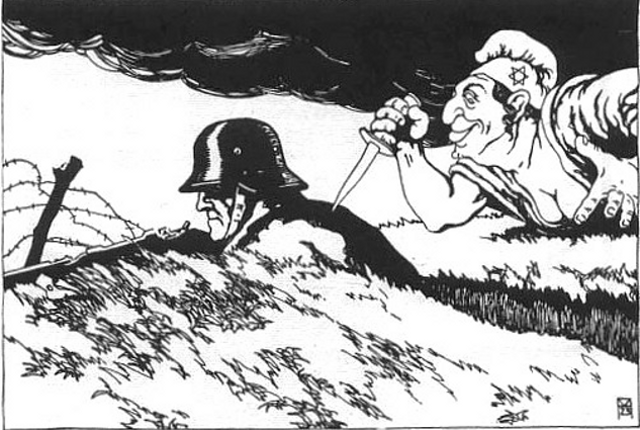 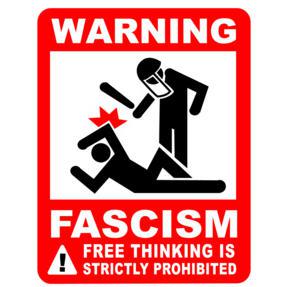 